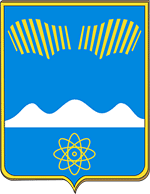 СОВЕТ  ДЕПУТАТОВ  ГОРОДА  ПОЛЯРНЫЕ  ЗОРИС ПОДВЕДОМСТВЕННОЙ ТЕРРИТОРИЕЙМурманская  область  г. Полярные  Зори, ул. Сивко, д. 1, тел. 7-55-87___________________________________________________________________________________Р Е Ш Е Н И Е  № 18305 октября 2022 г.                                                                             г. Полярные ЗориОб утверждении Порядкаорганизации и проведения публичных слушаний на территории муниципального образования город Полярные Зори с подведомственной территориейВ соответствии с Конституцией Российской Федерации, Федеральным законом от 6 октября 2003 года № 131-ФЗ «Об общих принципах организации местного самоуправления в Российской Федерации», Уставом муниципального образования город Полярные Зори с подведомственной территорией", Совет депутатов Р Е Ш И Л:1. Утвердить прилагаемый Порядок организации и проведения публичных слушаний на территории муниципального образования город Полярные Зори с подведомственной территорией.2. Признать утратившими силу:2.1. Решения Полярнозоринской городской Думы:- от 16.11.2005 № 367 «Об утверждении Положения о порядке организации и проведения публичных слушаний»;- от 28.12.2005 № 21 «О дополнении в Положение  «О порядке организации и проведения публичных слушаний на территории муниципального образования г. Полярные Зори с подведомственной территорией».2.2. Решения Совета депутатов города Полярные Зори с подведомственной территорией:- от 28.03.2007 № 127 «О внесении изменений в Положение «О порядке организации и проведения публичных слушаний», утвержденное решением Полярнозоринской городской Думы от г. № 367 (в ред. Решения от г. № 21)»;- от 25.06.2008 № 241 «О внесении изменений в Положение «О порядке организации и проведения публичных слушаний», утвержденное решением Полярнозоринской городской Думы от г. № 367 (в ред. Решения от 28.03.2007г. №127)»; - от 24.09.2009 № 393 «О внесении изменений и дополнений в Положение «О порядке организации и проведения публичных слушаний»;- от 14.08.2013 № 431 «О внесении изменений и дополнений в Положение о порядке организации и проведения публичных слушаний»;- от 24.08.2016 № 117 «О внесении изменений и дополнений в Положение о порядке организации и проведения публичных слушаний»;- от 11.07.2018 № 287 «О внесении изменений и дополнений в Положение о порядке организации и проведения публичных слушаний»;- от 04.12.2019 № 407 «О внесении изменений и дополнений в Положение «О порядке организации и проведения публичных слушаний»;- от 17.03.2021 № 59 «О внесении изменений в Положение о порядке организации и проведения публичных слушаний».3. Настоящее решение вступает в силу со дня официального опубликования.Глава города Полярные Зори	                            Председатель Совета депутатовс подведомственной территорией                         города Полярные Зори                                                                                  с подведомственной территорией__________________ М.О. Пухов		     ________________Ю.П. Мельник